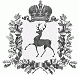 СЕЛЬСКИЙ СОВЕТ БОЛЬШЕУСТИНСКОГО СЕЛЬСОВЕТА ШАРАНГСКОГО МУНИЦИПАЛЬНОГО РАЙОНА НИЖЕГОРОДСКОЙ ОБЛАСТИРЕШЕНИЕот 28.12.2020								    	         	№ 15Об утверждении Плана работы сельского Совета на 2021 годВ соответствии с Федеральным законом от 06 октября 2003 года № 131-ФЗ «Об общих принципах организации местного самоуправления в Российской Федерации», Уставом Большеустинского сельсовета Шарангского муниципального района Нижегородской области, сельский Совет р е ш и л:1.Утвердить прилагаемый План работы сельского Совета Большеустинского сельсовета на 2021 год.Глава местного самоуправления				Р.М.Протасова																         УТВЕРЖДЕН															         решением сельского Совета															   Большеустинского сельсовета 															         28.12.2020 № 15ПЛАН РАБОТЫсельского Совета Большеустинского сельсовета на 2021 год№ п/пНаименование мероприятияСроки рассмотрения Ответственные1.Организационные мероприятия1.Организационные мероприятия1.Организационные мероприятия1.Организационные мероприятия1.Заседания депутатов сельского СоветаежемесячноГлава местного самоуправления2.Заседания комиссий депутатов сельского СоветаежемесячноПредседатели комиссий3.Прием граждан депутатами сельского Совета в избирательных округахв течение годаДепутаты сельского Совета4.Работа с письмами, жалобами и обращениями граждан, предприятий, организаций и учрежденийпостоянноГлава местного самоуправления5.Осуществление контроля исполнения решений, принятых сельским советом Большеустинского сельсоветав течение годаГлава местного самоуправления6.Подготовка вопросов для рассмотрения на заседаниях сельского Совета Большеустинского сельсоветав течение годаДепутаты сельского Совета, Глава администрации 7.Информирование населения Большеустинского сельсовета  о деятельности сельского Советав течение годаГлава местного самоуправления8.Участие в мероприятиях, проводимых Администрацией сельсовета, районав течение годаДепутаты сельского Совета9.Отчет депутатов о проделанной работе в избирательных округах1 кварталДепутаты сельского Совета10.Отчет главы администрации Большеустинского сельсовета за годфевральГлава администрации11.Организация и проведение совещаний с участием представителей администрации сельсовета и депутатов сельского Советав течение годаДепутаты сельского Совета, Глава администрации 12.Осуществление контроля по бюджетно-финансовым вопросамв течение годакомиссия по бюджетной, финансовой, налоговой политике, социально – экономической политике, социальной защите населения и аграрным вопросам13.Отчет об итогах отопительного сезона и планах подготовки объектов ЖКХ к новому отопительному сезону, по текущему и капитальному ремонту муниципального жилого фондамайГлава администрации14.Благоустройство территории сельсовета и противопожарная безопасностьв течение годаГлава администрации15.Отчет о готовности объектов ЖКХ, учреждений к зимнему отопительному сезонусентябрьГлава администрации16.Отчет о выполнении плана мероприятий по реализации наказов избирателей, обращений граждандекабрьГлава местного самоуправления, депутаты сельского Совета17.Отчет о выполнении основных направлений социально-экономического развития сельсоветадекабрьГлава администрации18.Информация о работе сельского Совета за годдекабрьГлава местного самоуправления2.Нормотворческая деятельность2.Нормотворческая деятельность2.Нормотворческая деятельность2.Нормотворческая деятельность19.Внесение изменений в бюджет сельсовета на 2021 годв течение годаГлава администрации, депутаты сельского Совета20.Внесение изменений и дополнений в Устав Большеустинского сельсоветав течение годаГлава администрации, депутаты сельского Совета21.Внесение изменений и дополнений в муниципальные правовые актыв течение годаГлава администрации22.Утверждение плана работы  сельского совета Большеустинского сельсовета на 2022 годдекабрьГлава местного самоуправления23.Утверждение тарифов на жилищно-коммунальные услугидекабрьГлава местного самоуправления24.Утверждение бюджета сельсовета на 2022 годноябрь - декабрьГлава местного самоуправления, глава администрации